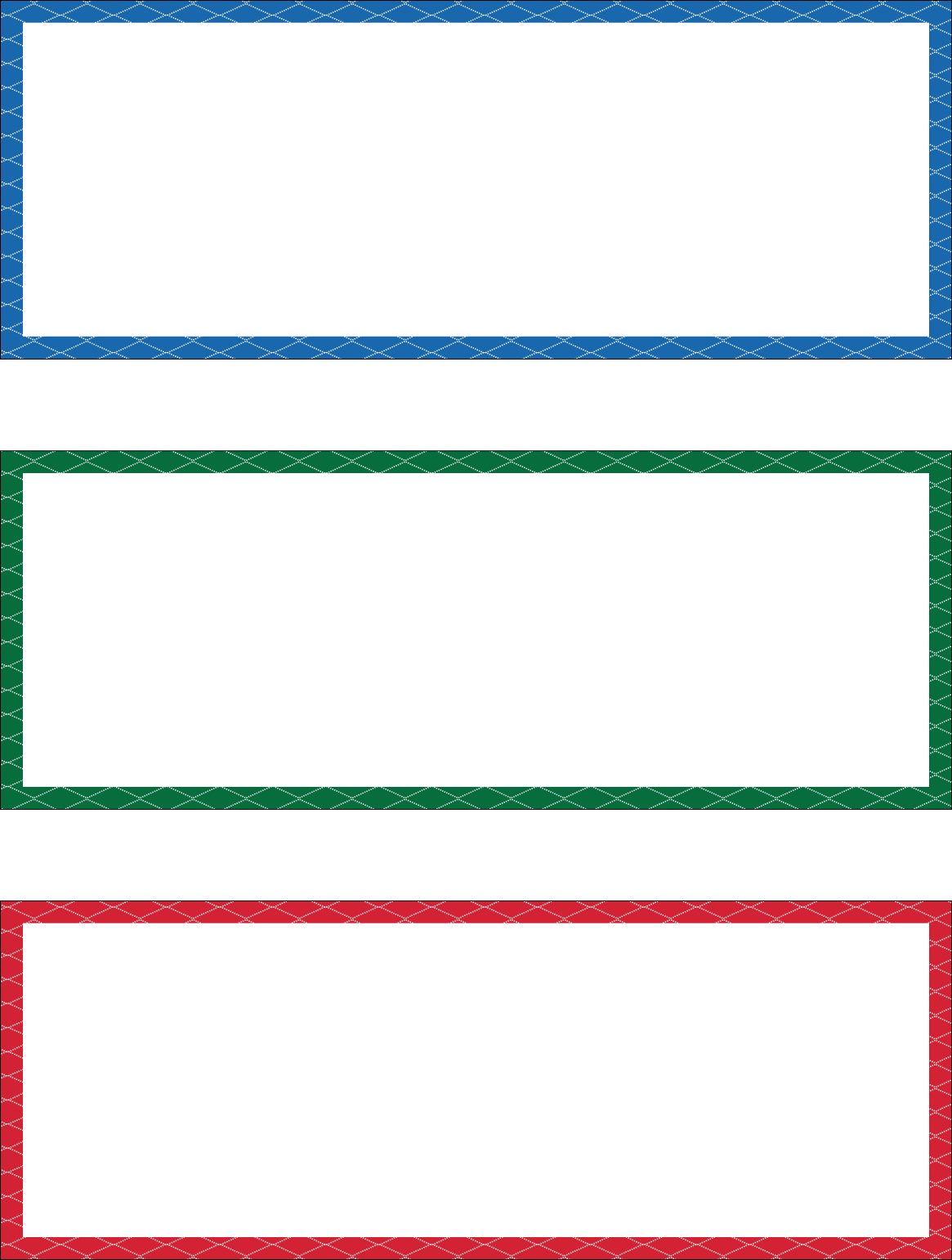 Company NameCompany NameCompany NameCompany NameGift CertificateGift CertificateGift CertificateGift CertificateGift Certificate[ logo ][ logo ][ logo ]Address Line 1Address Line 1Address Line 1Address Line 1Gift CertificateGift CertificateGift CertificateGift CertificateGift Certificate[ logo ][ logo ][ logo ]Address Line 2Address Line 2Address Line 2Address Line 2Gift CertificateGift CertificateGift CertificateGift CertificateGift Certificate[ logo ][ logo ][ logo ]PhonePhonePhonePhoneGift CertificateGift CertificateGift CertificateGift CertificateGift Certificate[ logo ][ logo ][ logo ]WebsiteWebsiteWebsiteWebsiteGift CertificateGift CertificateGift CertificateGift CertificateGift Certificate[ logo ][ logo ][ logo ]Presented toPresented toPresented toValued at $Valued at $Compliments ofCompliments ofCompliments ofCompliments ofCompliments ofDate IssuedDate IssuedAuthorized byAuthorized byCertificate #Certificate #Not redeemable for cash. Good for one year from date issued. Redemption value not to exceed $00.00Use this area for any restrictions on merchandise or limitations on services for gift certificate.Not redeemable for cash. Good for one year from date issued. Redemption value not to exceed $00.00Use this area for any restrictions on merchandise or limitations on services for gift certificate.Not redeemable for cash. Good for one year from date issued. Redemption value not to exceed $00.00Use this area for any restrictions on merchandise or limitations on services for gift certificate.Not redeemable for cash. Good for one year from date issued. Redemption value not to exceed $00.00Use this area for any restrictions on merchandise or limitations on services for gift certificate.Not redeemable for cash. Good for one year from date issued. Redemption value not to exceed $00.00Use this area for any restrictions on merchandise or limitations on services for gift certificate.Not redeemable for cash. Good for one year from date issued. Redemption value not to exceed $00.00Use this area for any restrictions on merchandise or limitations on services for gift certificate.Not redeemable for cash. Good for one year from date issued. Redemption value not to exceed $00.00Use this area for any restrictions on merchandise or limitations on services for gift certificate.Not redeemable for cash. Good for one year from date issued. Redemption value not to exceed $00.00Use this area for any restrictions on merchandise or limitations on services for gift certificate.Not redeemable for cash. Good for one year from date issued. Redemption value not to exceed $00.00Use this area for any restrictions on merchandise or limitations on services for gift certificate.Not redeemable for cash. Good for one year from date issued. Redemption value not to exceed $00.00Use this area for any restrictions on merchandise or limitations on services for gift certificate.Not redeemable for cash. Good for one year from date issued. Redemption value not to exceed $00.00Use this area for any restrictions on merchandise or limitations on services for gift certificate.Not redeemable for cash. Good for one year from date issued. Redemption value not to exceed $00.00Use this area for any restrictions on merchandise or limitations on services for gift certificate.Company NameCompany NameCompany NameCompany NameGift CertificateGift CertificateGift CertificateGift CertificateGift Certificate[ logo ][ logo ][ logo ]Address Line 1Address Line 1Address Line 1Address Line 1Gift CertificateGift CertificateGift CertificateGift CertificateGift Certificate[ logo ][ logo ][ logo ]Address Line 2Address Line 2Address Line 2Address Line 2Gift CertificateGift CertificateGift CertificateGift CertificateGift Certificate[ logo ][ logo ][ logo ]PhonePhonePhonePhoneGift CertificateGift CertificateGift CertificateGift CertificateGift Certificate[ logo ][ logo ][ logo ]WebsiteWebsiteWebsiteWebsiteGift CertificateGift CertificateGift CertificateGift CertificateGift Certificate[ logo ][ logo ][ logo ]Presented toPresented toPresented toValued at $Valued at $Compliments ofCompliments ofCompliments ofCompliments ofCompliments ofDate IssuedDate IssuedAuthorized byAuthorized byCertificate #Certificate #Not redeemable for cash. Good for one year from date issued. Redemption value not to exceed $00.00Use this area for any restrictions on merchandise or limitations on services for gift certificate.Not redeemable for cash. Good for one year from date issued. Redemption value not to exceed $00.00Use this area for any restrictions on merchandise or limitations on services for gift certificate.Not redeemable for cash. Good for one year from date issued. Redemption value not to exceed $00.00Use this area for any restrictions on merchandise or limitations on services for gift certificate.Not redeemable for cash. Good for one year from date issued. Redemption value not to exceed $00.00Use this area for any restrictions on merchandise or limitations on services for gift certificate.Not redeemable for cash. Good for one year from date issued. Redemption value not to exceed $00.00Use this area for any restrictions on merchandise or limitations on services for gift certificate.Not redeemable for cash. Good for one year from date issued. Redemption value not to exceed $00.00Use this area for any restrictions on merchandise or limitations on services for gift certificate.Not redeemable for cash. Good for one year from date issued. Redemption value not to exceed $00.00Use this area for any restrictions on merchandise or limitations on services for gift certificate.Not redeemable for cash. Good for one year from date issued. Redemption value not to exceed $00.00Use this area for any restrictions on merchandise or limitations on services for gift certificate.Not redeemable for cash. Good for one year from date issued. Redemption value not to exceed $00.00Use this area for any restrictions on merchandise or limitations on services for gift certificate.Not redeemable for cash. Good for one year from date issued. Redemption value not to exceed $00.00Use this area for any restrictions on merchandise or limitations on services for gift certificate.Not redeemable for cash. Good for one year from date issued. Redemption value not to exceed $00.00Use this area for any restrictions on merchandise or limitations on services for gift certificate.Not redeemable for cash. Good for one year from date issued. Redemption value not to exceed $00.00Use this area for any restrictions on merchandise or limitations on services for gift certificate.Company NameCompany NameCompany NameCompany NameGift CertificateGift CertificateGift CertificateGift CertificateGift Certificate[ logo ][ logo ][ logo ]Address Line 1Address Line 1Address Line 1Address Line 1Gift CertificateGift CertificateGift CertificateGift CertificateGift Certificate[ logo ][ logo ][ logo ]Address Line 2Address Line 2Address Line 2Address Line 2Gift CertificateGift CertificateGift CertificateGift CertificateGift Certificate[ logo ][ logo ][ logo ]PhonePhonePhonePhoneGift CertificateGift CertificateGift CertificateGift CertificateGift Certificate[ logo ][ logo ][ logo ]WebsiteWebsiteWebsiteWebsiteGift CertificateGift CertificateGift CertificateGift CertificateGift Certificate[ logo ][ logo ][ logo ]Presented toPresented toPresented toValued at $Valued at $Compliments ofCompliments ofCompliments ofCompliments ofCompliments ofDate IssuedDate IssuedAuthorized byAuthorized byCertificate #Certificate #Not redeemable for cash. Good for one year from date issued. Redemption value not to exceed $00.00Use this area for any restrictions on merchandise or limitations on services for gift certificate.Not redeemable for cash. Good for one year from date issued. Redemption value not to exceed $00.00Use this area for any restrictions on merchandise or limitations on services for gift certificate.Not redeemable for cash. Good for one year from date issued. Redemption value not to exceed $00.00Use this area for any restrictions on merchandise or limitations on services for gift certificate.Not redeemable for cash. Good for one year from date issued. Redemption value not to exceed $00.00Use this area for any restrictions on merchandise or limitations on services for gift certificate.Not redeemable for cash. Good for one year from date issued. Redemption value not to exceed $00.00Use this area for any restrictions on merchandise or limitations on services for gift certificate.Not redeemable for cash. Good for one year from date issued. Redemption value not to exceed $00.00Use this area for any restrictions on merchandise or limitations on services for gift certificate.Not redeemable for cash. Good for one year from date issued. Redemption value not to exceed $00.00Use this area for any restrictions on merchandise or limitations on services for gift certificate.Not redeemable for cash. Good for one year from date issued. Redemption value not to exceed $00.00Use this area for any restrictions on merchandise or limitations on services for gift certificate.Not redeemable for cash. Good for one year from date issued. Redemption value not to exceed $00.00Use this area for any restrictions on merchandise or limitations on services for gift certificate.Not redeemable for cash. Good for one year from date issued. Redemption value not to exceed $00.00Use this area for any restrictions on merchandise or limitations on services for gift certificate.Not redeemable for cash. Good for one year from date issued. Redemption value not to exceed $00.00Use this area for any restrictions on merchandise or limitations on services for gift certificate.Not redeemable for cash. Good for one year from date issued. Redemption value not to exceed $00.00Use this area for any restrictions on merchandise or limitations on services for gift certificate.